2023 KMC WAITLIST                               Nikki@Knowmorecats.com Update 01/16/2023
This List will make several changes during January as people who do not get back to me are removed, and new people are added. The waitlist closed at 11:59 PM Monday, January 2nd. NOTE, if you have not gotten back to me, I have removed your number from the list. You have till the end of the month to please confirm you are waiting for a kitten. Note “*** “Indicates you are CONFIRMED on the waitlist, and your place in line is permanent unless you indicate otherwise or we are unable to reach you when a kitten is available or do not hear back from you during the next update. Updates are necessary to keep the list accurate so I know how many Queens to breed, keep, or retire.  =’s people that are on this list and have proactively sent $50 for the Waitlist fee 
(Not due till April 2023).  When your time to adopt is here, the fee will be applied to your kitten purchase. Sadly, we are getting scam inquiries for kittens that clog the list & this will help us to eliminate fake profiles. Use PayPal or Venmo. I will send a screenshot or message back that amount has been received. 
For clarification, This $50 is for the Waitlist; it is NOT a kitten deposit. “Technically,” I do not take deposits on kittens until they are over 8 weeks of age and have been vetted! 
PayPal is: Nikki@Knowmorecats.com   Venmo is: Know More Cats.     Once you have submitted a $50 fee, you will NOT have to update me every time I update the waiting list! 
 PLEASE DO NOT send me a Waitlist fee if you are not on this list! I appreciate people’s enthusiasm, but please keep your $$. Any name that does NOT have “***” is at risk of getting removed. I will be sending out ~ 1-2 more Newsletters as I update the wait list Before I post a final draft on my website. The official deadline for updating your status on this waitlist is January 31st 2023 I just had a conversation with someone I wanted to include here. I was asked why so many people are on the list are? The reason why I have 70-100 people on this list is that I have frequently moved through nearly 20-30 people for 1 kitten adoption! This makes my heart skip a beat because I never want to be irresponsible and over-breed. Mica & Freya own my house and are pretty adamant they do not want more 4-legged roommates. All kidding aside, it is VERY possible I will reach the end of this list by the end of 2023. If you are near the end of this list, please do not be discouraged. Typically, I have about 30% or more of the people on the list pass when their turn is ready & they are not for whatever life reason. If you see an error, don’t panic; drop me an email or text (503) 531-3836. Please physically call me if I don’t get back to you in 1—3 days; my life is fast-paced and following up helps me tremendously. Please Don’t leave important messages in FB notifications. When I am busy FB messages can easily get missed.Thank you for trusting me to be your responsible breeder!  Current updates as of 01/16/2023 2:30 PM   We have 22 Kittens that will be ready for reservation in ~ 8 weeks. Updates coming soon to the website. If you signed up more than once for this list and I have your name duplicated, please let me know. I have tried to delete these duplicates but am sure I have missed a couple. Casandra S.   ***Elizabeth B. & Ava M.  -possibly 2 kittens (Waiting for Quinn kitten). ***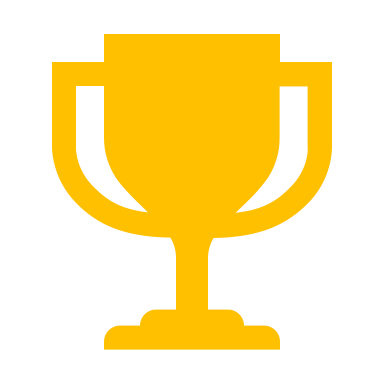 Erin M. retired Adult female ***Carla S., waiting. Older kitten or adult *** Quinn or Chanelle Leo F. Canada. *** Shonna H-B  WA. 11/22/20 – Ext. Red kitten. *** Ashley S. Ca.  – 11/25/20- *** Lauren C.  OR.  *** Tina R. 11/01/21 OR. 10:12 AM-_. *** Jamie H. 11/01/21  AK.11:36 AM-Waiting for Red. *** Nadine H. 11/2/21 CA. 12:37 PM- extreme boy. ***Linda M. 11/3/21 LA.  Red male. – waiting for Red ***Hayley P. 11/06/21 NJ. 10:17 AM. Mechelle L. 7/01/21 NC. *** waiting for extreme (may wait till later this year, not ready at this time)Kathy Mc 7/09/21 MN. Tabby like Mochi. ***   Cindy H. Puyallup Wa.7/23/21  *** Annie M. 7/27/21 CA.  *** Julie D. 8/02/21 Piedmont, CA –*** Waiting for RED Tabby. Elyssa C.  11/15/21. OR. *** two confident kittens. Tonja L-G – extreme ***Shannan C. 10/20 OR. *** Tabby like Mochi. Scarlett S. CA. *** Coleen C. K.  Duluth, MN. Extreme Chocolate***Lisa d’A. CO. Late add from 1/11/21***RYLEE M. WA. 5/01, 12:00 AM- ***CYNTHIA B. IL. 5/01, 12:02 AM- looking for Mochi look alike. RAVEHN M. WA. 5/01,  12:09 AM- waiting for litter by Mochi PEG G. NV. 5/01, 2:34 AM- emailed –  boy. Tabby or blue. Extreme. ***RACHEL H. WA. 5/01, 3:20 AM- female extreme JACKIE M. VA.5/01, 4:24 AM-  *** is waiting till at least the end of the year of 2023SUSAN & CRAIG W. IA 5/01, 4:30 AM. *** High silver, boy, also red. COURTNEY L. FL. 5/01,  5:22 AM- ***KYLIE W. CO. 5/01, 6:20 AM- waiting for extreme ***LINDY B. AZ. 5/01, 7:53 AM- *** extreme Red AIMEE R. OR. 5/01, *** Female kittenAMY W. PA. 5/01, 10:38 AM-extreme ***EMILY W. ID. 5/01, 10:52 AM, ELYSSA C. OR. 5/01, 10:53 AM- MEGAN P. NJ 5/01, 12:45 PM- LINDA H.Grimes OR. 5/01, ***LINDA M. WA. 5/01,  1:07 PM ***Roe, late add. Forgot to update me. 2021 Tabby or Adult love bug ***CHRISTINE S. UT. 5/01, 3:42 PM-CAITLIN L. WA. 5/3, 12:39 PM wants extreme MARIE-j.  Canada 5/3, 8:09 GAYLE R. OR 5/4, 11:50 AMEMILY P. OR. 5/9BOB T. OR. 5/10TERRA F.K OR. 5/11, 12:44 PMSUSAN F. CA. 5/11, 7:16 PMAMANDA B. OR. 5/12SUSANNE, R. Spokane WA. 5/16, 2:47 AM *** JESSICA M. LO. 5/16, 10:05 AM ***DESTANI M. TX. 5/16, 5:03 PMELISABETH H. WA. 5/18BRANDI G. WA. 5/20, 9:17 PM ***       YANA ?. NY. 5/20, 9:29 AM5/21 Daniella S. Toronto, Ontario5/23 Christy D. Rainier OR. ***  Sheryl G. Salem, OR. ***6/20 Amy K. Hillsboro, OR. Kitten for busy family ***  . 6/27 Rosanne T. Kelso, WA. Wants girl. ***6/29 Jennifer G. dark colored female *** 7/10 Dr. William & Jan R. Eugene, OR. 2 girls ***7/25 Katie. Oradell NJ.7/28 Kayla W. Herriman UT.  ***7/29 Becca R. Indiana. ***. 8/01(5:24) PM Morgan F. Denver CO. *** 8/01(7:48PM) Christy D. Rainer. Oregon8/01 (9:31PM) Ellen P. Lebanon, OR.8/02 Kathryn C. Hillsboro, OR.  ***Blue, Chocolate, 8/03 Rachelle H. Paducah KY. *** Tabby male, something from Prada. 8/5 Hannah B. Port Byron Illinois. ***Kelley Vancouver BC wants boy
-------------------------------------------------------- Starting New List.
Susan M. ***Erika T. *** Michele  S.***Ronda H. ***Mary B. ***Christine A. ***Cristina B. ***Alex K. ***Xochitl B. ***Kathy G. ***Shelly and Angus McK. ***Jonna D. ***Julie D. ***Lucy C. ***Arica N. ***Pat F. ***Patricia H. ***Anna H. ***Dura. J. ***Linda C.  ***Lauren McA. ***Tammy K. ***Michael & Shelley B. ***Stephanie P. ***Julie D. ***Christy P.***Jinger M. ***Jennifer H. ***Heather B.  ***Lisa C. *** Red or like Prada Tina C. FL. 5/13/21 – Red *** Asked to be moved to the end of the list. 